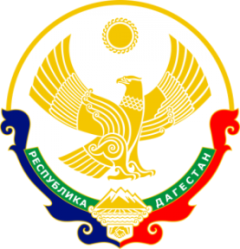 МИНИСТЕРСТВО ОБРАЗОВАНИЯ И НАУКИ РЕСПУБЛИКИ ДАГЕСТАН                                                                         МУНИЦИПАЛЬНОЕ КАЗЕННОЕ ОБЩЕОБРАЗОВАТЕЛЬНОЕ УЧРЕЖДЕНИЕ                                    «НИЖНЕКАЗАНИЩЕНСКАЯ  СРЕДНЯЯ ОБЩЕОБРАЗОВАТЕЛЬНАЯ ШКОЛА №4 им. М.ХАНГИШИЕВА»                                                                                                                                               РЕСПУБЛИКА ДАГЕСТАН БУЙНАКСКИЙ РАЙОН,С.НИЖНЕЕ-КАЗАНИЩЕ                       3682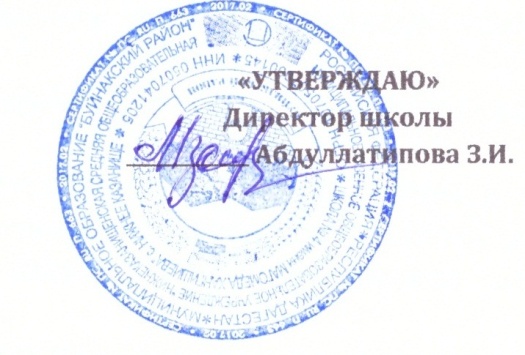 Дорожная карта учителя Акаевой Азинат Алиевны по подготовке к ЕГЭ  по математике на 2019-2020 ггЦели:Повышение уровня знаний выпускников школы, сдающих ЕГЭСоздание оптимальной среды для качественной подготовки учащихся к выпускному экзамену в форме ЕГЭСоздание и развитие организационно-методической системы подготовки учащихся к выпускному экзамену в форме ЕГЭЗадачи: Создавать условия для удовлетворения потребностей обучающихся в образовательной подготовке и получении знаний;Внедрение федеральных государственных образовательных стандартов общего образования, включающих основные требования к результатам общего образования и условиям осуществления образовательной деятельности;Модулировать учебно-воспитательный процесс как систему, помогающую саморазвитию, самоопределению личности учащихся;Повышение уровня знаний выпускников школ за счет приобретения учащимися навыков исследовательской работы и формирования стойкой мотивации к обучению;Обеспечить нормативно-правовую подготовку учащихся по процедуре проведения ЕГЭ;Сформировать необходимые для сдачи ЕГЭ, теоретические и практические знания, умения и навыки учащихся по предмету.Формировать устойчивую психологическую мотивацию к успешной сдаче ЕГЭ.         Система работы по подготовке к ЕГЭ  по математике в 11 классе.1.  Включать в изучение текущего учебного материала задания, соответствующие экзаменационным заданиям. 2.  В содержание текущего контроля включать экзаменационные задачи. 3.  Изменить систему контроля над уровнем знаний учащихся по математике 4.  Итоговое повторение построить исключительно на отработке умений и навыков, требующихся для получения положительной отметки на экзамене. Важным условием успешной подготовки к экзаменам является тщательность в отслеживании результатов учеников по всем темам и в своевременной коррекции уровня усвоения учебного материалаДорожная карта подготовки к участию в государственной итоговой аттестации 	выпускников 11 класса по математикеРасписание дополнительных занятий по математике в 11  классеОжидаемые результатыСоздание условий для удовлетворения потребностей учащихся в образовательной подготовке и получении знаний;Создание дидактическо-методической системы по формированию творческих, интеллектуальных возможностей, развитию личности учащихся;Повышение качества знаний выпускников и среднего балла по результатам ЕГЭ№МероприятиеСрокиОтветственныйИнформационный разделИнформационный разделИнформационный разделИнформационный раздел1Обеспечение участников ЕГЭ учебно-тренировочными материалами, обучающими программами, методическими пособиями, информационными и рекламными материаламиВ течение учебного годаАкаева А.А.2Использование Интернет-технологий и предоставление возможности выпускникам работать с образовательными сайтами: ege.edu.ru , fipi.ru, alexlarin.net, math-ege.sdamgia.ruВ течение учебного годаАкаева А.А.3Информирование учащихся и их законных представителей (собрание) об изменениях, внесенных в порядок проведения итоговой аттестации выпускниковОктябрь, январь, мартЗаместитель директора4Знакомство учащихся с процедурой сдачи экзамена, правилами заполнения бланков ответов и регистрацииВ течение учебного годаАкаева А.А.5Оформление стенда «Готовимся к экзамену»Сентябрь-октябрьАкаева А.А.6Разработка графика проведения консультаций для учащихся ОктябрьУчебно-методический разделУчебно-методический разделУчебно-методический разделУчебно-методический раздел1Решение задач по теме «Вычисления»Октябрь, 3 неделяАкаева А.А..2 Решение задач по теме «Вычисления и преобразования»Октябрь, 4 неделяАкаева А.А.3 Решение задач по теме «Простейшие текстовые задачи»Ноябрь, 1 неделяАкаева А.А.4Решение задач по теме «Преобразования выражений»Ноябрь, 2 неделяАкаева А.А.5Решение задач по теме «Вычисления и преобразования»Ноябрь, 3 неделяАкаева А.А.6 Решение задач по теме « Простейшие текстовые задачи»Ноябрь, 4 неделяАкаева А.А.7 Решение задач по теме «Простейшие уравнения» Декабрь, 1 неделяАкаева А.А.8Решение задач по теме «Прикладная геометрия»Декабрь, 2 неделяАкаева А.А.9Решение задач по теме «Размеры и единицы измерения»  Декабрь, 3 неделяАкаева А.А..10 Решение задач по теме «Начала теории вероятностей»Декабрь, 4 неделяАкаева А.А.11Решение задач по теме «Чтение графиков и диаграмм»  Январь, 2 неделяАкаева А.А.12Решение задач по теме «Выбор оптимального варианта» Январь, 3 неделяАкаева А.А.13Решение задач по теме «Стереометрия»Январь, 4 неделяАкаева А.А.14Решение задач по теме «Анализ графиков и диаграмм» Февраль, 1 неделяАкаева А.А.15Решение задач по теме «Планиметрия» Февраль, 2 неделяАкаева А.А.16Решение задач по теме «Задачи по стереометрии»Февраль, 3 неделяАкаева А.А.17Решение задач по теме «Неравенства»Февраль4 неделяАкаева А.А.18Решение задач по теме «Анализ утверждений»Март1 неделяАкаева А.А.19Решение задач по теме «Числа и их свойства»Март2 неделяАкаева А.А.20Решение задач по теме «Задачи на смекалку»Март3 неделяАкаева А.А.21Решение задач по теме «Квадратная решётка, координатная плоскость»Март 4 неделяАкаева А.А.22Решение задач по теме «Производная и первообразная»Апрель1 неделяАкаева А.А.23Решение задач по теме «Задачи с прикладным содержанием»Апрель2 неделяАкаева А.А..24Решение задач по теме «Текстовые задачи»Апрель3 неделяАкаева А.А.25Решение задач по теме «Наибольшее и наименьшее значение функций»Апрель4 неделяАкаева А.А.26Диагностическое тестированиеМай1 неделяАкаева А.А.27Работа над ошибкамиМай2 неделяАкаева А.А.28Диагностическое тестированиеМай3 неделяАкаева А.А.29Работа над ошибкамиМай4 неделяАкаева А.А.30Ознакомление с результатами ЕГЭ прошлых лет, типичными ошибками.ОктябрьАкаева А.А.31Ознакомление с основными направлениями самостоятельной работы по подготовке к ЕГЭ:  - общие стратегии подготовки;  - планирование и деление учебного материала;  - работа с демонстрационными версиями ЕГЭ; - официальные сайты ЕГЭ.ОктябрьАкаева А.А.День неделиПредметВремя проведенияВТОРНИКматематика11.00 -12.ЗО